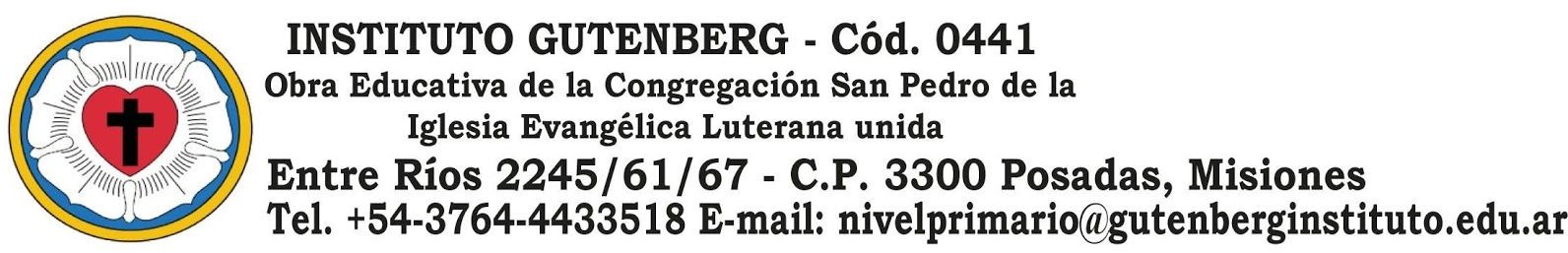 Instituto Gutenberg- Ciclo lectivo 2022Lista de materiales para QUINTO GRADO.PARA EL ALUMNO1 carpeta nº 3 (c/ hojas cuadriculadas para Matemáticas).1 carpeta nº 3 (c/ hojas rayadas para las demás áreas curriculares).1 Set de geometría (escuadra, regla, semicírculo, compás de buena calidad) Birome o lapicera de buena calidad, goma de borrar lápiz y tinta, Lápiz negro y un sacapuntas. 1 Microfibra y 1 resaltador1 Tijera de buen corte.1 Plasticola chica o voligoma1 Mapas  nº 3 Misiones división política 1 Mapas nº 3 : Misiones físico4 Mapas nº 5 Argentina políticos.1 Mapa nº 5 Argentina Físico.1 Mapa  nº 5 planisferios políticoLos mapas guardarlos en la carpeta de ciencias sociales1 Biblia “Dios habla hoy”Plástica.>Algunos materiales coincidirán con la cartuchera diaria. Por lo que queda a discreciónde los tutores administrar para que no se repitan o compren de más.> Se pueden reciclar materiales y/ó útiles del año pasado si siguen en buen estado ;)> > IDENTIFICAR  LA CARPETA  CON  ETIQUETA  CON  LOS  DATOS DEL  ESTUDIANTE COMPLETOS EN LA TAPA.*Carpeta de Plástica N°5.*Anillos para la carpeta (No recomiendo cordones porque no permite doblar las carpetas y rompen las hojas).*Hojas blancas de dibujo tipo “canson” N°5 (en el año se llegan a usar aproximadamente 4 ó 5 blocks de 8 hojas cada uno). Deben estar ya puestas dentro de la carpeta.*Lápiz negro HB N°2.*Sacapuntas.*Goma de borrar blanca blanda (no bicolor).*Lápices de colores de años anteriores.*1 regla de 30 cm.*Marcadores de colores (cualquier marca).*Tijeritas de puntas redondeadas.*Pegamento (recomiendo plasticola).*Témperas (cualquier marca)-1 amarillo (primario)-1 rojo (primario)-1 azul ultramar (primario) -1 blanco-1 negro*Pinceles redondos de punta N° 2 y N°6*1 Mezclador (paleta, cubetera de hielo, o similar).*1 vaso de plástico (puede ser pote de plástico reciclado de mermelada, etc) para agua para los pinceles.*1 trapo viejo para secar y limpiar cada clase que se use las pinturas.Para las áreas de danzas argentinas y danzas alemanas (niñas):Pollera larga hasta los tobillos con volados de  color liso.QUEDA EN EL INSTITUTO (ENTREGAR AL DOCENTE COORDINADOR)200 hojas A4.1Cinta de carpintero papel.1goma Eva con brillo de color negro.LA BIBLIOGRAFÍA: se confirmará en la primera semana de clase del año lectivo 2022LOS	ÚTILES DEBERÁN ESTAR ROTULADOS CON NOMBRE, APELLIDO Y GRADO. TRAERLOS DURANTE LA PRIMER SEMANA DE CLASES.IMPORTANTE: ESTO ESTÁ SUJETO A LA MODALIDAD QUE SE VA A TRABAJAR EN EL CICLO LECTIVO 2022